Детские общественные организации г.Оренбурга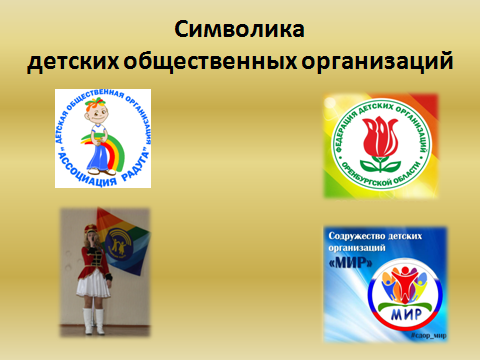 